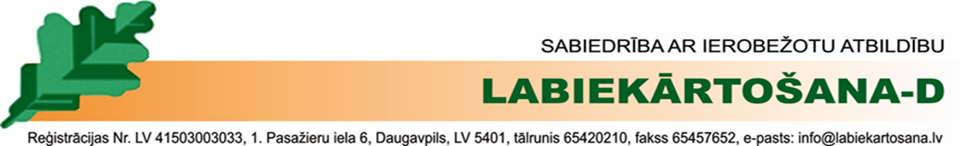 Daugavpilī2019.gada 29.novembrī Nr.183Daugavpils pilsētas domes              priekšsēdētājam A.Elksniņa kungam Kr. Valdemāra ielā 1, Daugavpilī, LV-5401zināšanai: SIA ,,VR AUDITS” valdes loceklei V. Razujevas kundzeiAvotu ielā 4c, Jēkabpilī, LV-5201PAZIŅOJUMSPar Sabiedrības ar ierobežotu atbildību "Labiekārtošana-D" ārkārtas dalībnieku sapulces sasaukšanuPamatojoties uz Publiskas personas kapitāla daļu un kapitālsabiedrību pārvaldības likuma 70.pantu, Sabiedrības ar ierobežotu atbildību „Labiekārtošana - D” (turpmāk-Sabiedrība) valde sasauc ārkārtas Sabiedrības dalībnieku sapulci Daugavpils pilsētas domē, Krišjāņa Valdemāra ielā 1, Daugavpilī,  2019. gada 17.decembrī, plkst.09:00, ar šādu darba kārtību: 1.	Dalībnieku sapulces sekretāra (protokolētāja) iecelšana.2.	Sabiedrības darbinieku atlīdzības noteikšanas svarīgāko nosacījumu pabalstu un kompensāciju izmaksai, izdevumu segšanai, prēmēšanai un citādai materiālajai stimulēšanai, mēnešalgu (darba algu) maksimālo apmēru, kā arī citu ierobežojošo nosacījumu grozījumu saskaņošana 1.pielikumā “Sabiedrības darbinieku amatalgu saraksts”.Valdes loceklis  					                                                               J.VagalisPankeviča 26736637